2ª Parte do Percurso de Ensino/AprendizagemTema 3: 	Características Amostrais. Medidas de Localização e Dispersão 
Tema 4: 	Dados Bivariados. Correlação e Regressão. A avaliar no e-fólio B ( para alunos em Avaliação Contínua).Fórum Estudantes (2ª PARTE) 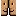 Fórum de dúvidas (Professor/Tutor)Actividade Formativa 2 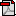 Relatório da Actividade Formativa 2Recursos Multimédia:Video - Estatística Descritiva em Excel 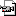 Dados Excel - Estatística Descritiva  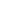 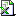 Video - Regressão linear e Correlação em Excel Dados Excel - Regressão e Correlação  